Publicado en  el 11/08/2014 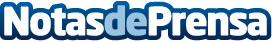 Nuevo Kia SorentoMás largo, bajo y ancho y con una mayor distancia entre ejes, el nuevo Sorento se basa en el exitoso modelo saliente mostrando un aspecto y tacto premium, con más espacio y numerosos elementos innovadores.Datos de contacto:Nota de prensa publicada en: https://www.notasdeprensa.es/nuevo-kia-sorento_1 Categorias: Automovilismo Industria Automotriz http://www.notasdeprensa.es